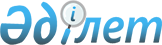 О внесении изменений и дополнений в решение районного маслихата от 24 декабря 2010 года N 41/2 "Об бюджете Шиелийского района на 2011-2013 годы"
					
			Утративший силу
			
			
		
					Решение Шиелийского районного маслихата Кызылординской области от 05 октября 2011 года N 50/2. Зарегистрировано Департаментом юстиции Кызылординской области 10 октября 2011 года за N 10-9-208. Утратилу силу  решением Шиелийского районного маслихата Кызылординской области от 12 апреля 2012 года N 3/4      Сноска. Утратило силу решением Шиелийского районного маслихата Кызылординской области от 12.04.2012 N 3/4.

      В соответствии с Бюджетным кодексом Республики Казахстан от 4 декабря 2008 года, подпунктом 1) пункта 1 статьи 6 и пункта 1 статьи 7 Закона Республики Казахстан от 23 января 2001 года "О местном государственном управлении и самоуправлении в Республики Казахстан" районный маслихат (внеочередная сессия) РЕШИЛ:



      1. Внести в решение районного маслихата от 24 декабря 2010 года N 41/2 "Об бюджете Шиелийского района на 2011-2013 годы" (зарегистрировано в Реестре государственной регистрации нормативных правовых актов за номером 10-9-182, опубликовано в газете "Өскен өңір" от 26 января 2011 года за N 8-9) следующие изменения и дополнения:



      в пункте 1:

      в подпункте 1):

      цифры "5 764 993" заменить цифрами "5 831 493";

      цифры "1 157 246" заменить цифрами "1 223 746";

      в подпункте 2):

      цифры "5 770 198" заменить цифрами "5 836 698";



      приложение 1 указанного решения изложить в редакции согласно приложение 1 к настоящему решению.



      в пункте 7:

      приложение 4 указанного решения изложить в редакции согласно приложение 2 к настоящему решению.



      2. Настоящее решение вводится в действие с 1 января 2011 года.      Председатель

      районного маслихата                            П. Архабаев      Секретарь

      районного маслихата                            С. Оразымбетов      Приложение N 1

      к решению N 50/2

      от 05 октября 2011 года      Приложение N 1

      к решению N 41/2

      от 24 декабря 2010 года        

Районный бюджет на 2011 годПриложение N 2

      к решению N 50/2

      от 05 октября 2011 года      Приложение N 4

      к решению N 41/2

      от 24 декабря 2010 года        

Расходы аппарат акима района в городе, города районного значения, поселка, аула (села), аульных (сельского) округов на 2011 год
					© 2012. РГП на ПХВ «Институт законодательства и правовой информации Республики Казахстан» Министерства юстиции Республики Казахстан
				КатегорияКатегорияКатегорияКатегорияСумма, тыс. тенге
КлассКлассКлассПодклассПодклассНаименование
1
2
3
4
5
1. Доходы5831493100Налоговые поступления1223746110Подоходный налог574238112Индивидуальный подоходный налог574238130Социальный налог417562131Социальный налог417562140Hалоги на собственность208696141Hалоги на имущество158089143Земельный налог8350144Hалог на транспортные средства40850145Единый земельный налог1407150Внутренние налоги на товары, работы и услуги18515152Акцизы6000153Поступления за использование природных и других ресурсов2600154Сборы за ведение предпринимательской и профессиональной деятельности8715155Налог на игорный бизнес1200180Обязательные платежи, взимаемые за совершение юридически значимых действий и (или) выдачу документов уполномоченными на то государственными органами или должностными лицами4735181Государственная пошлина4735200Неналоговые поступления12185210Доходы от государственной собственности485215Доходы от аренды имущества, находящегося в государственной собственности485260Прочие неналоговые поступления11700261Прочие неналоговые поступления11700300Поступления от продажи основного капитала71100310Продажа государственного имущества, закрепленного за государственными учреждениями45600311Продажа государственного имущества, закрепленного за государственными учреждениями45600330Продажа земли и нематериальных активов25500331Продажа земли15500332Продажа нематериальных активов10000400Поступления трансфертов 4524462420Трансферты из вышестоящих органов государственного управления4524462422Трансферты из областного бюджета4524462Функциональная группаФункциональная группаФункциональная группаФункциональная группаАдминистратор бюджетных программАдминистратор бюджетных программАдминистратор бюджетных программПрограммаПрограммаНаименование
2. Расходы58366981Государственные услуги общего характера334624112Аппарат маслихата района (города областного значения)209751Услуги по обеспечению деятельности маслихата района (города областного значения)204753Капитальные расходы государственных органов500122Аппарат акима района (города областного значения)691041Услуги по обеспечению деятельности акима района (города областного значения)658843Капитальные расходы государственных органов3220123Аппарат акима района в городе, города районного значения, поселка, аула (села), аульного (сельского) округа2139791Услуги по обеспечению деятельности акима района в городе, города районного значения, поселка, аула (села), аульного (сельского) округа20521922Капитальные расходы государственных органов8760452Отдел финансов района (города областного значения)167981Услуги по реализации государственной политики в области исполнения бюджета района (города областного значения) и управления коммунальной собственностью района (города областного значения)1667111Учет, хранение, оценка и реализация имущества, поступившего в коммунальную собственность127453Отдел экономики и бюджетного планирования района (города областного значения)137681Услуги по реализации государственной политики в области формирования и развития экономической политики, системы государственного планирования и управления района (города областного значения)137682Оборона1824122Аппарат акима района (города областного значения)18245Мероприятия в рамках исполнения всеобщей воинской обязанности18246Предупреждение и ликвидация чрезвычайных ситуаций масштаба района (города областного значения)03Общественный порядок, безопасность, правовая, судебная, уголовно-исполнительная деятельность5033458Отдел жилищно-коммунального хозяйства, пассажирского транспорта и автомобильных дорог района (города областного значения)503321Обеспечение безопасности дорожного движения в населенных пунктах50334Образование3873091123Аппарат акима района в городе, города районного значения, поселка, аула (села), аульного (сельского) округа1405Организация бесплатного подвоза учащихся до школы и обратно в аульной (сельской) местности140464Отдел образования района (города областного значения)38729511Услуги по реализации государственной политики на местном уровне в области образования 190383Общеобразовательное обучение32191105Приобретение и доставка учебников, учебно-методических комплексов для государственных учреждений образования района (города областного значения)149806Дополнительное образование для детей1898547Проведение школьных олимпиад, внешкольных мероприятий и конкурсов районного (городского) масштаба3499Обеспечение деятельности организаций дошкольного воспитания и обучения38197615Ежемесячные выплаты денежных средств опекунам (попечителям) на содержание ребенка сироты (детей-сирот), и ребенка (детей), оставшегося без попечения родителей1285220Обеспечение оборудованием, программным обеспечением детей-инвалидов, обучающихся на дому1083521На увеличение размера доплаты за квалификационную категорию учителям школ и воспитателям дошкольных образования23957467Отдел строительства района (города областного значения)037Строительство и реконструкция объектов образования05Здравоохранение64123Аппарат акима района в городе, города районного значения, поселка, аула (села), аульного (сельского) округа642Организация в экстренных случаях доставки тяжелобольных людей до ближайшей организации здравоохранения, оказывающей врачебную помощь646Социальная помощь и социальное обеспечение370246451Отдел занятости и социальных программ района (города областного значения)3702461Услуги по реализации государственной политики на местном уровне в области обеспечения занятости и реализации социальных программ для населения276752Программа занятости376993Оказание ритуальных услуг по захоронению умерших Героев Советского Союза, "Халық Қаһарманы", Героев Социалистического труда, награжденных Орденом Славы трех степеней и орденом "Отан" из числа участников и инвалидов войны584Оказание социальной помощи на приобретение топлива специалистам государственных учреждении здравоохранения, образования, социального обеспечения, культуры и спорта проживающих и работающих в сельской местности и педагогам образования работающих в сельской местности в соответствии с законодательством Республики Казахстан197555Государственная адресная социальная помощь127556Жилищная помощь162367Социальная помощь отдельным категориям нуждающихся граждан по решениям местных представительных органов394079Социальная поддержка граждан, награжденных от 26 июля 1999 года орденами "Отан", "Даңқ", удостоенных высокого звания "Халық қаһарманы", почетных званий республики21210Материальное обеспечение детей-инвалидов, воспитывающихся и обучающихся на дому559311Оплата услуг по зачислению, выплате и доставке пособий и других социальных выплат296614Оказание социальной помощи нуждающимся гражданам на дому5031416Государственные пособия на детей до 18 лет12716617Обеспечение нуждающихся инвалидов обязательными гигиеническими средствами и предоставление услуг специалистами жестового языка, индивидуальными помощниками в соответствии с индивидуальной программой реабилитации инвалида1717521Капитальные расходы государственных органов100023Содержание центров занятости122357Жилищно-коммунальное хозяйство512548123Аппарат акима района в городе, города районного значения, поселка, аула (села), аульного (сельского) округа1365968Освещение улиц населенных пунктов468369Обеспечение санитарии населенных пунктов1350011Благоустройство и озеленение населенных пунктов76260467Отдел строительства района (города областного значения)2808823Строительство и (или) приобретение жилья государственного коммунального жилищного фонда126004Развитие и обустройство инженерно-коммуникационной инфраструктуры594005Развитие коммунального хозяйства850019Строительство жилья06Развитие системы водоснабжения20038222Реализацию мероприятий "Программы занятости 2020" на развитие и обустройство инженерно-коммуникационной инфраструктуры0458Отдел жилищно-коммунального хозяйства, пассажирского транспорта и автомобильных дорог района (города областного значения)9507028Развитие коммунального хозяйства950708Культура, спорт, туризм и информационное пространство274037455Отдел культуры и развития языков района (города областного значения)1927451Услуги по реализации государственной политики на местном уровне в области развития языков и культуры91373Поддержка культурно-досуговой работы1252456Функционирование районных (городских) библиотек578287Развитие государственного языка и других языков народа Казахстана535456Отдел внутренней политики района (города областного значения)145341Услуги по реализации государственной политики на местном уровне в области информации, укрепления государственности и формирования социального оптимизма граждан84342Услуги по проведению государственной информационной политики через газеты и журналы 30003Реализация региональных программ в сфере молодежной политики20005Услуги по проведению государственной информационной политики через телерадиовещание1100465Отдел физической культуры и спорта района (города областного значения)167581Услуги по реализации государственной политики на местном уровне в сфере физической культуры и спорта100376Проведение спортивных соревнований на районном (города областного значения) уровне10707Подготовка и участие членов сборных команд района (города областного значения) по различным видам спорта на областных спортивных соревнованиях47264Капитальные расходы государственных органов925467Отдел строительства района (города областного значения)500008Развитие объектов спорта и туризма5000010Сельское, водное, лесное, рыбное хозяйство, особо охраняемые природные территории, охрана окружающей среды и животного мира, земельные отношения88086462Отдел сельского хозяйства района (города областного значения)246001Услуги по реализации государственной политики на местном уровне в сфере сельского хозяйства150816Капитальные расходы государственных органов10099Реализация мер социальной поддержки специалистов социальной сферы сельских населенных пунктов за счет целевых трансфертов из республиканского бюджета 9419473Отдел ветеринарии района (города областного значения)546531Услуги по реализации государственной политики на местном уровне в сфере ветеринарии91193Капитальные расходы государственных органов06Организация санитарного убоя больных животных17748Возмещение владельцам стоимости изымаемых и уничтожаемых больных животных, продуктов и сырья животного происхождения98111Проведение противоэпизоотических мероприятий42779463Отдел земельных отношений района (города областного значения)88331Услуги по реализации государственной политики в области регулирования земельных отношений на территории района (города областного значения)86337Капитальные расходы государственных органов20011Промышленность, архитектурная, градостроительная и строительная деятельность29672467Отдел строительства района (города областного значения)105811Услуги по реализации государственной политики на местном уровне в области строительства10581468Отдел архитектуры и градостроительства района (города областного значения)190911Услуги по реализации государственной политики в области архитектуры и градостроительства на местном уровне 76633Разработка схем градостроительного развития территории района и генеральных планов населенных пунктов1142812Транспорт и коммуникации299564123Аппарат акима района в городе, города районного значения, поселка, аула (села), аульного (сельского) округа17937213Обеспечение функционирования автомобильных дорог в городах районного значения, поселках, аулах (селах), аульных (сельских) округах179372458Отдел жилищно-коммунального хозяйства, пассажирского транспорта и автомобильных дорог района (города областного значения)12019223Обеспечение функционирования автомобильных дорог12019213Прочие32341451Отдел занятости и социальных программ района (города областного значения)468022Поддержка частного предпринимательства в рамках программы "Дорожная карта бизнеса - 2020"4680452Отдел финансов района (города областного значения)1050012Резерв местного исполнительного органа района (города областного значения) 10500469Отдел предпринимательства района (города областного значения)73141Услуги по реализации государственной политики на местном уровне в области развития предпринимательства и промышленности 70893Поддержка предпринимательской деятельности225458Отдел жилищно-коммунального хозяйства, пассажирского транспорта и автомобильных дорог района (города областного значения)98471Услуги по реализации государственной политики на местном уровне в области жилищно-коммунального хозяйства, пассажирского транспорта и автомобильных дорог 984715Трансферты15568452Отдел финансов района (города областного значения)155686Возврат неиспользованных (недоиспользованных) целевых трансфертов1489624Целевые текущие трансферты в вышестоящие бюджеты в связи с передачей функций государственных органов из нижестоящего уровня государственного управления в вышестоящий6723.Чистое бюджетное кредитование18660Бюджетные кредиты2667210Сельское, водное, лесное, рыбное хозяйство, особо охраняемые природные территории, охрана окружающей среды и животного мира, земельные отношения26672462Отдел сельского хозяйства района (города областного значения)266728Бюджетные кредиты для реализации мер социальной поддержки специалистов социальной сферы сельских населенных пунктов266725Погашение бюджетных кредитов80121Погашение бюджетных кредитов80121Погашение бюджетных кредитов, выданных из государственного бюджета80124. Сальдо по операциям с финансовыми активами 06Поступления от продажи финансовых активов государства05. Дефицит (профицит) бюджета-238656. Финансирование дефицита (использование профицита) бюджета238657Поступления займов266722Договоры займа266723Займы, получаемые местным исполнительным органом района (города областного значения)2667216Погашение займов124482452Отдел финансов района (города областного значения)1244828Погашение долга местного исполнительного органа перед вышестоящим бюджетом5361221Возврат неиспользованных бюджетных кредитов, выданных из местного бюджета708708Используемые остатки бюджетных средств1216751Свободные остатки бюджетных средств1216751Свободные остатки бюджетных средств1216752Остатки бюджетных средств на конец отчетного периода01Остатки бюджетных средств на конец отчетного периода0Функциональная группаФункциональная группаФункциональная группаФункциональная группаСумма, тыс. тенге
Администратор бюджетных программАдминистратор бюджетных программАдминистратор бюджетных программПрограммаПрограммаНаименование
1
2
3
4
5
2. Расходы5301511Государственные услуги общего характера213979123Аппарат акима района в городе, города районного значения, поселка, аула (села), аульного (сельского) округа2139791Услуги по обеспечению деятельности акима района в городе, города районного значения, поселка, аула (села), аульного (сельского) округа20521922Капитальные расходы государственных органов87604Образование140123Аппарат акима района в городе, города районного значения, поселка, аула (села), аульного (сельского) округа1405Организация бесплатного подвоза учащихся до школы и обратно в аульной (сельской) местности1405Здравоохранение64123Аппарат акима района в городе, города районного значения, поселка, аула (села), аульного (сельского) округа642Организация в экстренных случаях доставки тяжелобольных людей до ближайшей организации здравоохранения, оказывающей врачебную помощь647Жилищно-коммунальное хозяйство136596123Аппарат акима района в городе, города районного значения, поселка, аула (села), аульного (сельского) округа1365968Освещение улиц населенных пунктов468369Обеспечение санитарии населенных пунктов1350011Благоустройство и озеленение населенных пунктов7626012Транспорт и коммуникации179372123Аппарат акима района в городе, города районного значения, поселка, аула (села), аульного (сельского) округа17937213Обеспечение функционирования автомобильных дорог в городах районного значения, поселках, аулах (селах), аульных (сельских) округах179372